Publicado en   el 23/10/2015 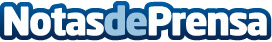 La Comisión Europea firma un nuevo acuerdo atunero con las islas Cook que garantiza la permanencia de la flota española cerquera atunera en el Pacífico Oriental  Datos de contacto:Nota de prensa publicada en: https://www.notasdeprensa.es/la-comision-europea-firma-un-nuevo-acuerdo Categorias: Internacional Nacional Industria Alimentaria Recursos humanos Consumo http://www.notasdeprensa.es